Dear Morningside families,I write to confirm that, in line with national guidance, the school and children's Centre will be closed on Monday 19th September: the day of the Queen's state funeral. We will reopen on Tuesday 20th September at the usual times.Janet TaylorHead Teacher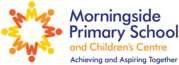 Morningside Primary School and Children's CentreChatham Place
Hackney
London
E9 6LLt: 020 8985 5382e: admin@morningside.hackney.sch.ukw: http://morningside.hackney.sch.uk